Starostwo Powiatowew OpatowieWydział Zarządzania Kryzysowegoul. Sienkiewicza 17, 27-500 Opatów tel./fax 15 868 47 01, 607 350 396, e-mail: pzk@opatow.plOSTRZEŻENIE METEOROLOGICZNEOpatów, dnia 05.03.2021 r.Opracował: WZKK.WOSTRZEŻENIE METEOROLOGICZNE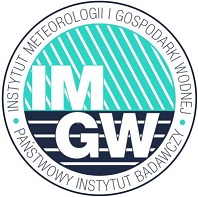 OSTRZEŻENIE 29
Zjawisko:  OblodzenieStopień zagrożenia:  1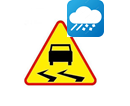 Biuro:IMGW-PIB Biuro Prognoz Meteorologicznych w KrakowieObszar:       województwo świętokrzyskie – powiat opatowskiWażność:   Od: 2021-03-05 godz.16:30Do: 2021-03-06 godz.09:00Przebieg:Prognozuje się zamarzanie mokrej nawierzchni dróg 
i chodników po opadach mokrego śniegu powodujące ich oblodzenie. Temperatura minimalna około -5°C, temperatura minimalna przy gruncie około -6°C.Prawdopodobieństwo:80 %Uwagi:Brak.Czas wydania:2021-03-05 godz. 12:36Synoptyk: Piotr Wałach